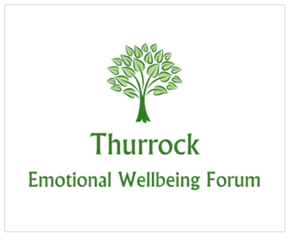 Monday 12th February 2018 from 2pm to 4.00pm 
Thurrock Mind, Crown House, Crown Road, Grays RM17 6JDArrive from 1:30pm for refreshments 2.00 pm startA G E N D AThurrock Emotional Wellbeing Forumfor Individuals, Families and CarersItemTiming1. Welcome & Introductions5 mins2. Minutes & Matters arising from the previous Forum Meeting10 mins3. Presentation by Sarah Turner, Thurrock Council    The Market Position Statement 20 minutes4. Presentation Questions and Answers20 minutes5. Refreshments10 minutes6. Group Discussion on Future Meeting Topics20 minutes7. NHS – Your Care in the Best Place 15 minutes8. Invite to TDN on 15th February 2018 – New Model of Care in Chadwell and Tilbury.15 minutes9. AOB 

Date of Next Meeting – Monday 14th May 2018 – 1:30pm - 4pm, at Crown House, Crown Road, Grays.Future meeting dates:   13th August and 12th November 20185 minutes